Copy and Paste the picture next to the correct person. Ms. LevineMs. SteinbergMs. JamiesonMs. ShperlingMs. GrocciaMr. ManciniMs. KruegerBig Momma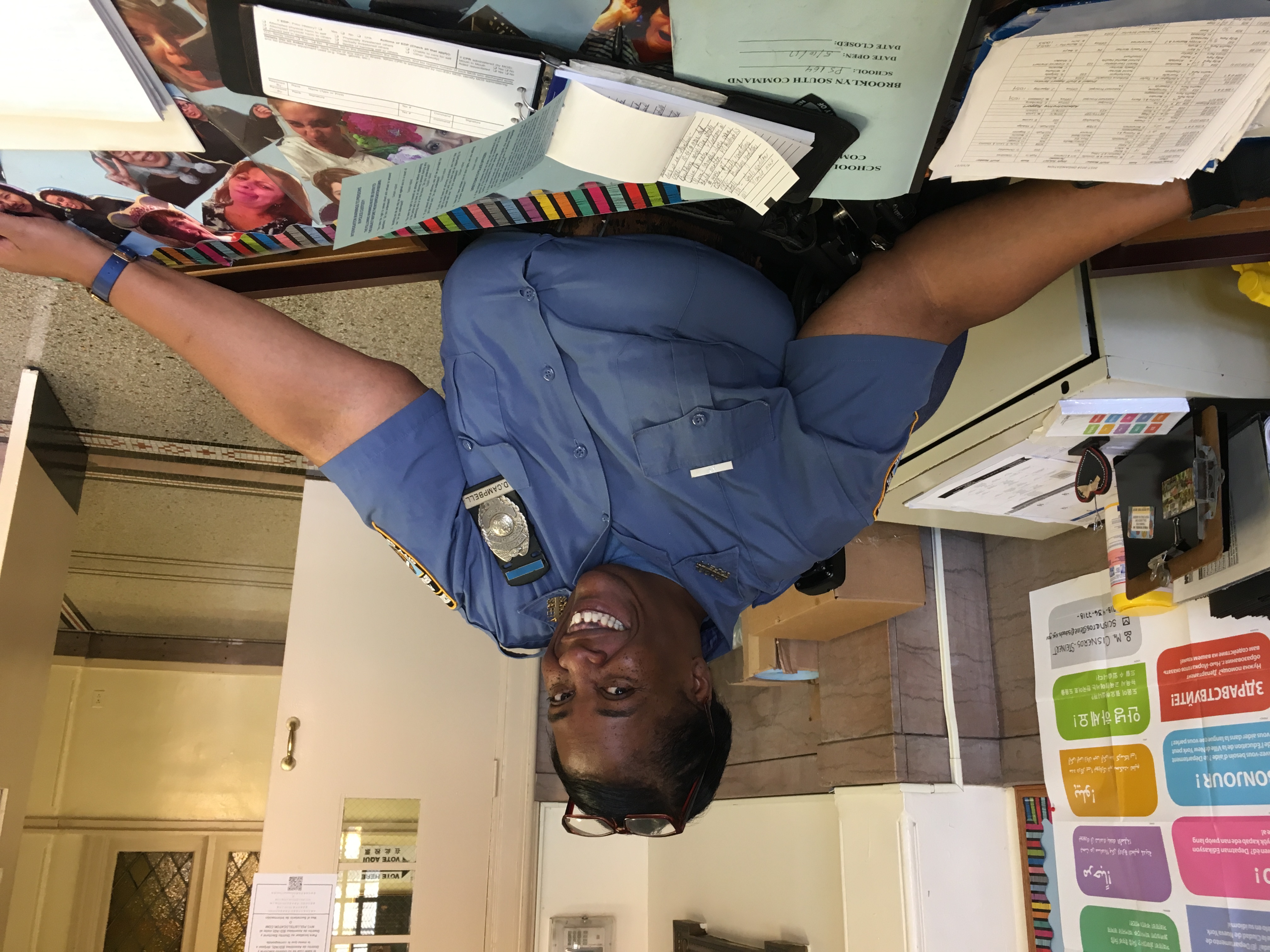 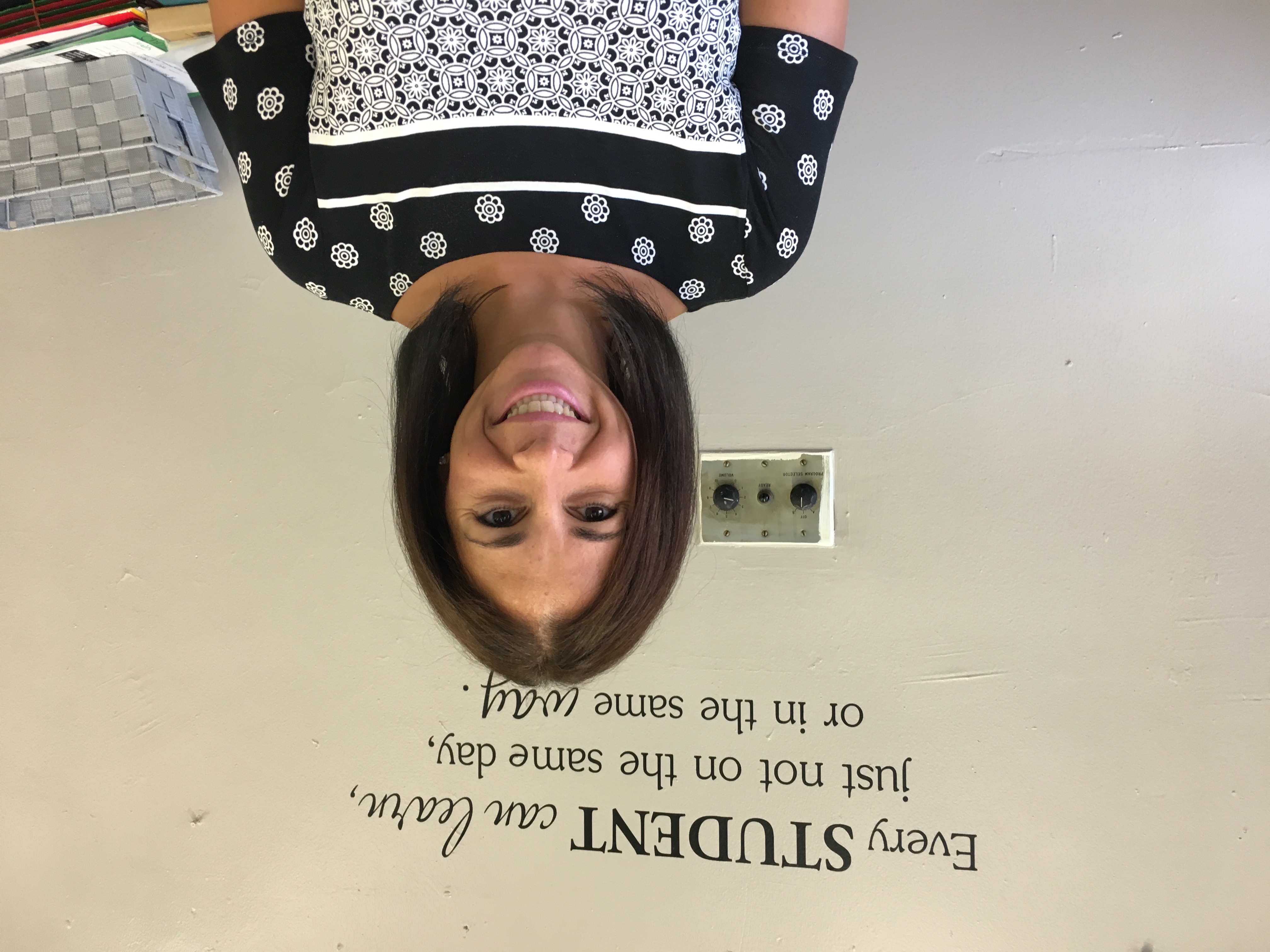 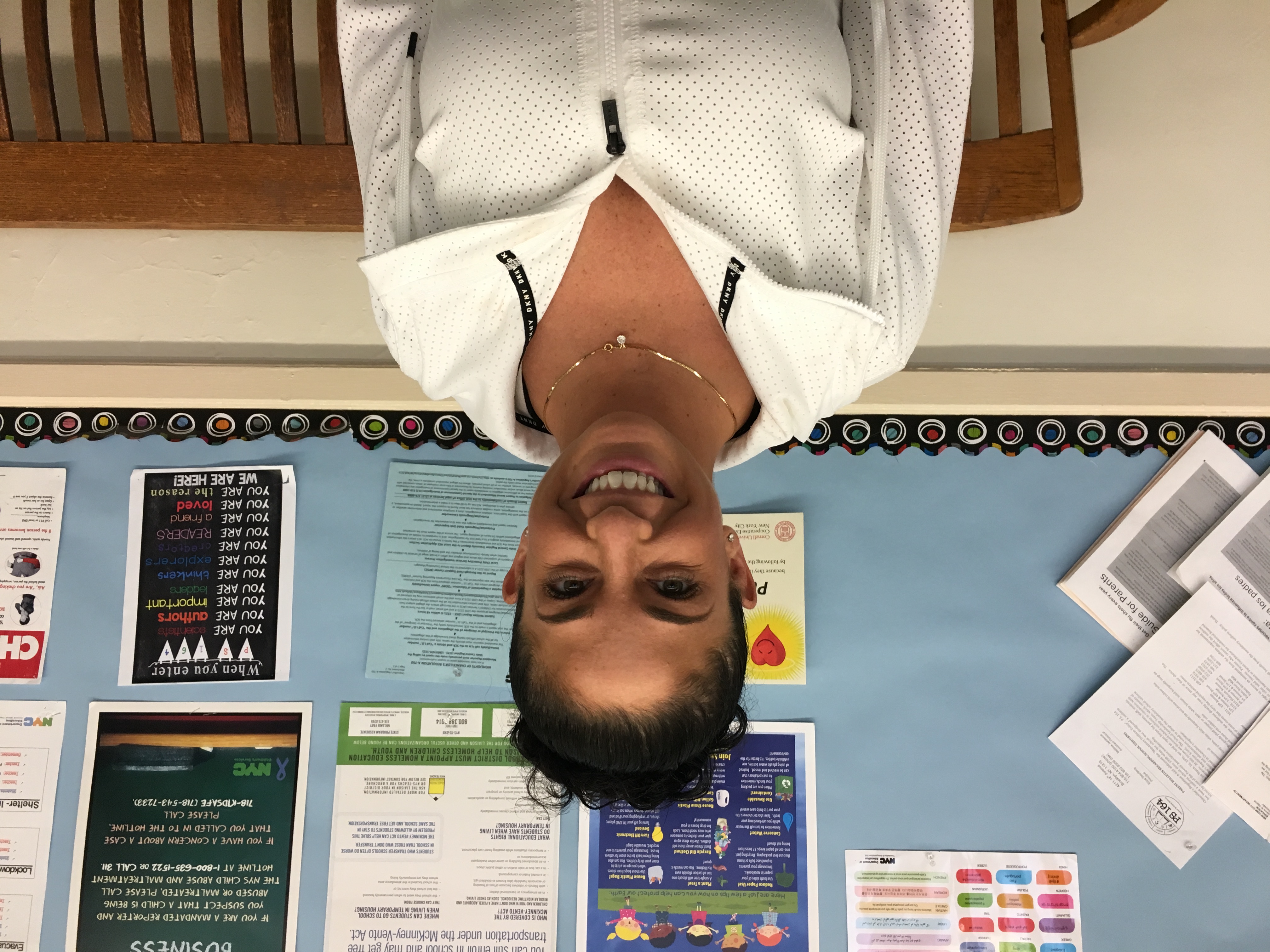 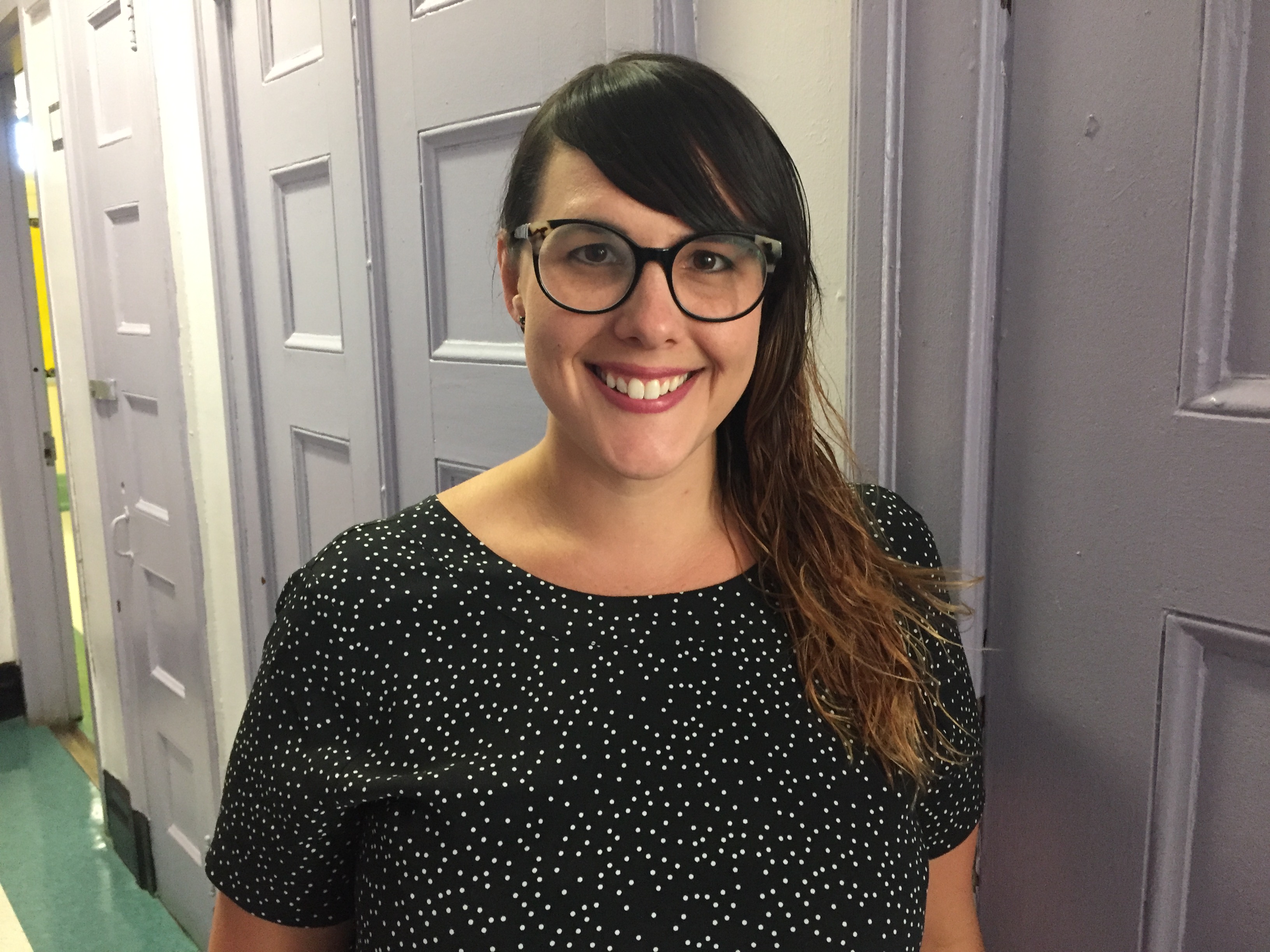 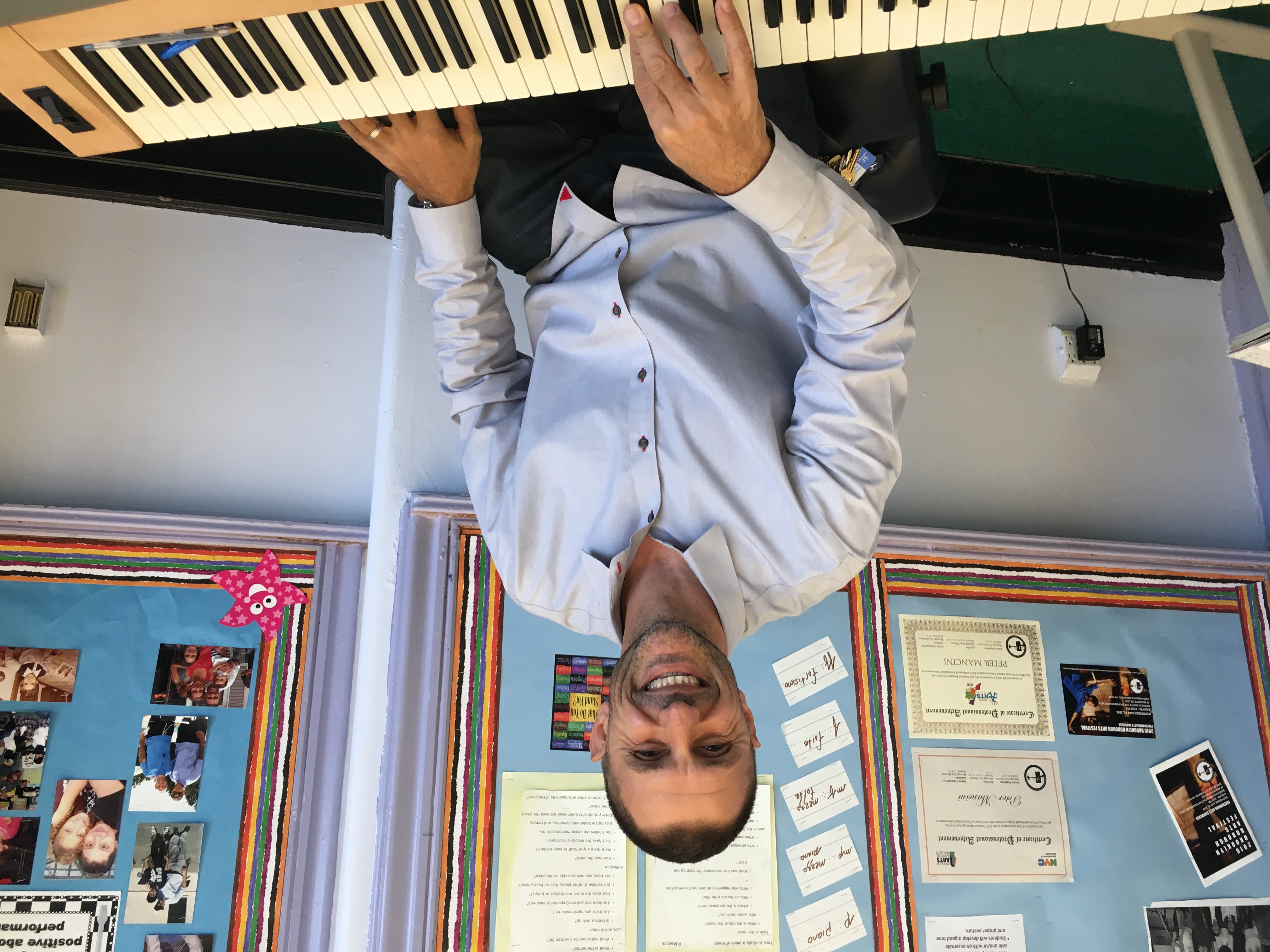 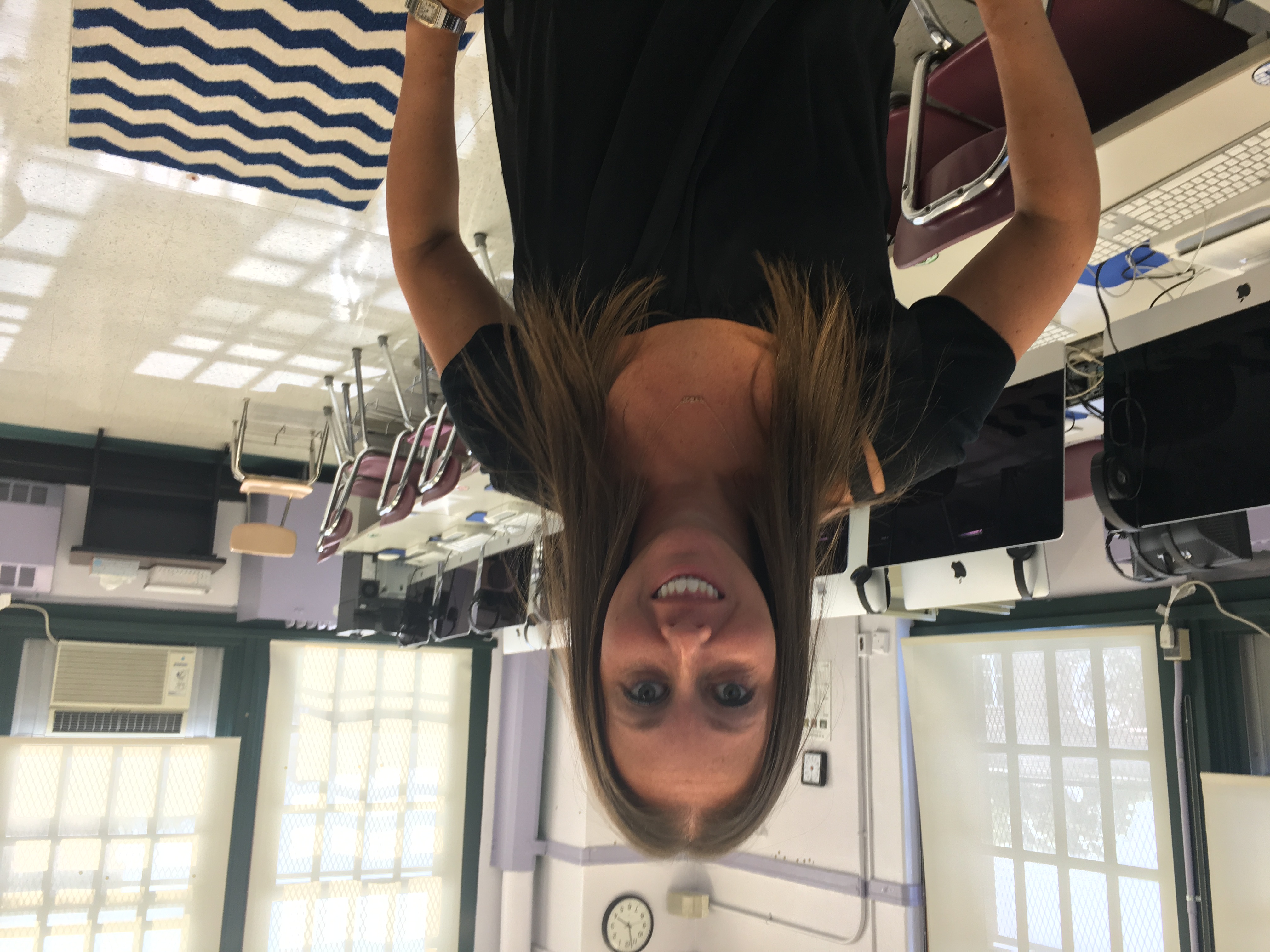 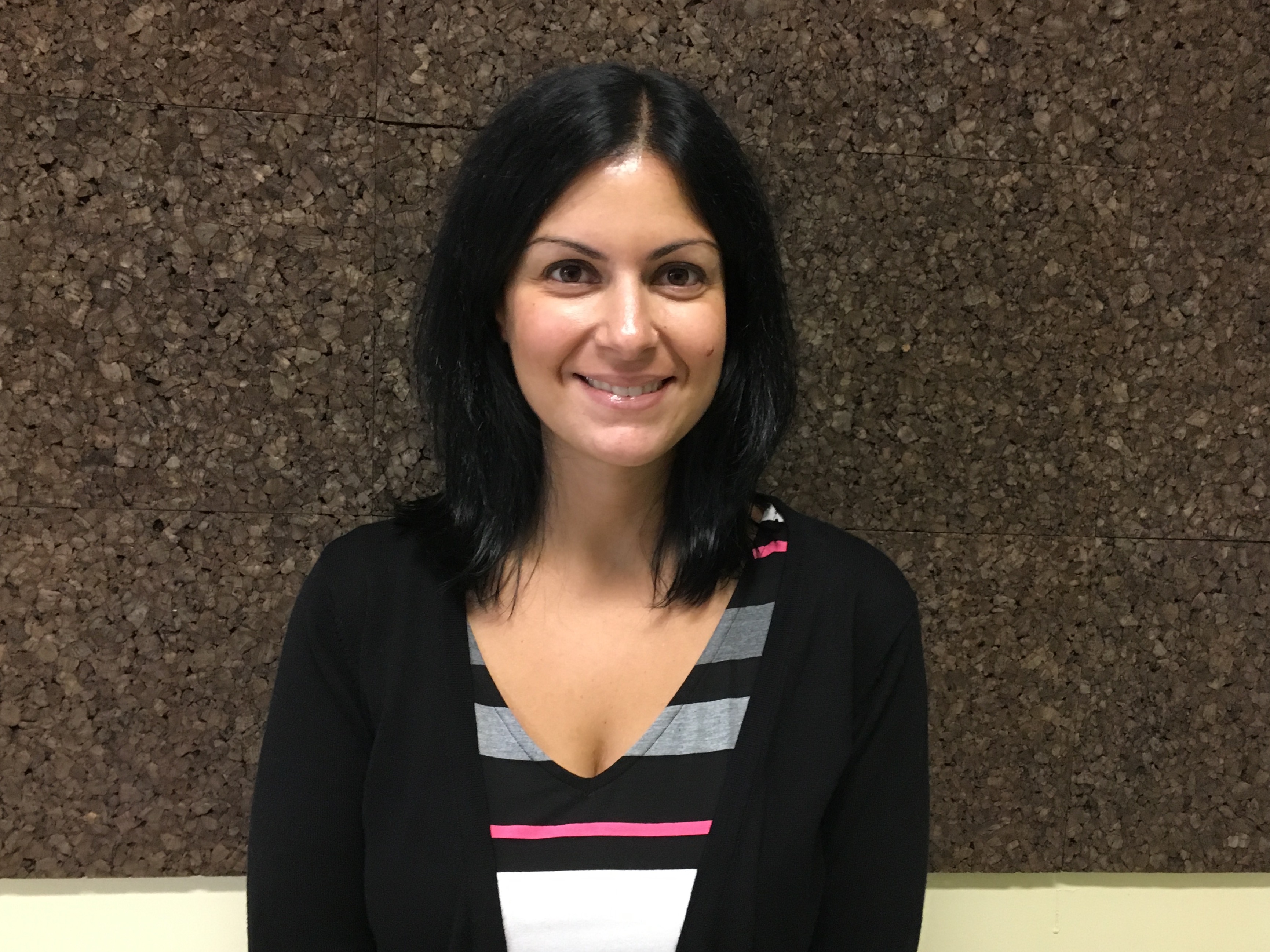 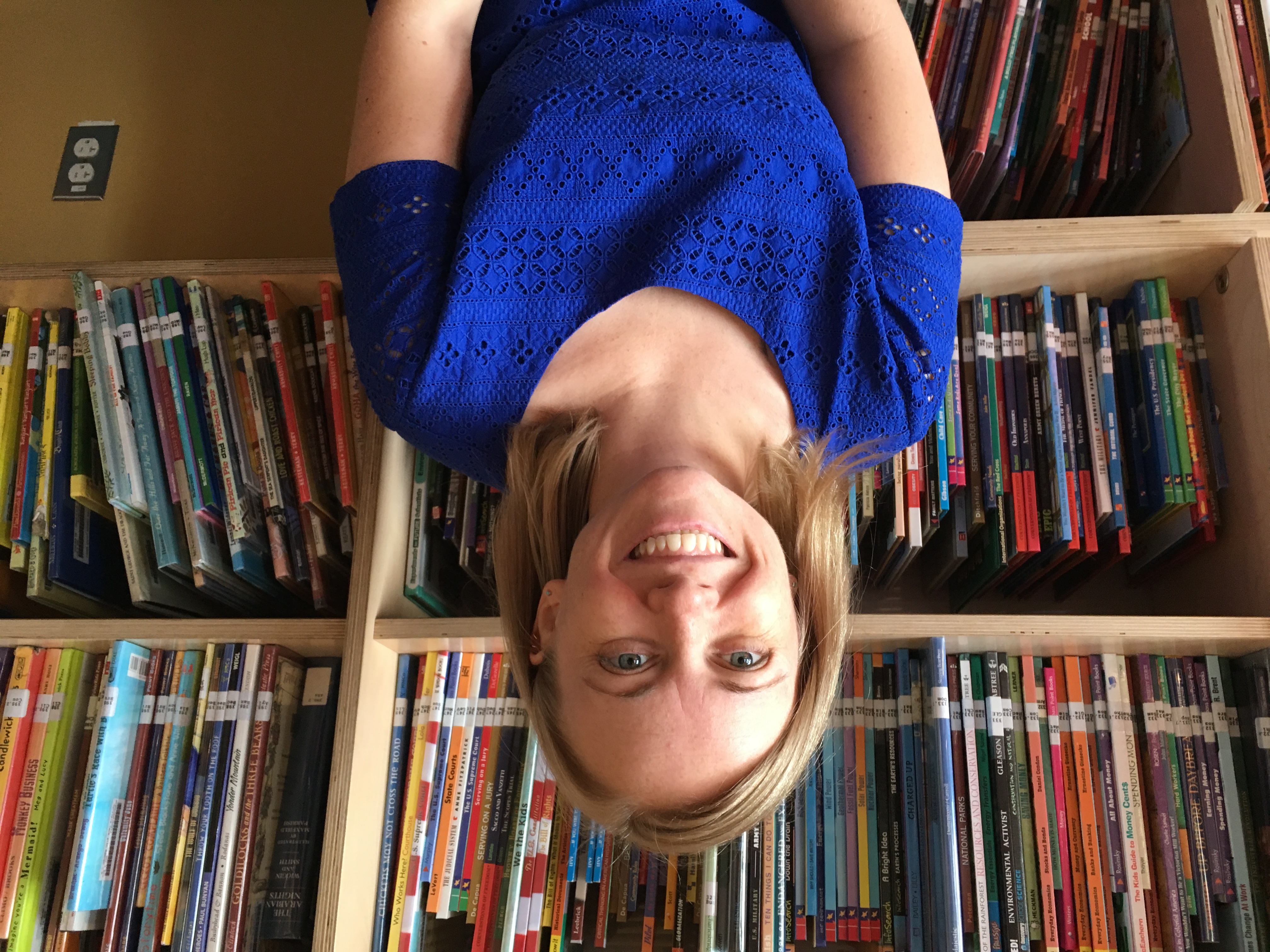 